甘肃省建筑业联合会甘肃省建设监理协会甘肃省勘察设计协会甘肃省建筑职教集团关于公布甘肃省第六届BIM技术应用大赛获奖名单的通知各市（州）建筑业联合会、勘察设计协会、建设监理协会、各会员单位、建筑职教集团所属各高校：甘肃省第六届BIM技术应用大赛累计共收到作品185个。根据《关于举办甘肃省第六届BIM技术应用大赛的通知》文件要求，通过初审、终审答辩、网站公示等环节，确认了本届大赛各组别最终名次：特等奖3个，一等奖17个，二等奖36个，三等奖55个，优秀奖33个，优秀指导教师4名，优秀组织单位14个，现予以公布。附件：甘肃省第六届BIM技术应用大赛获奖名单（含参赛人员）（此页无正文）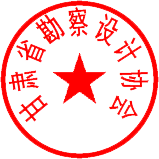 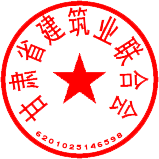 甘肃省建筑业联合会     甘肃省勘察设计协会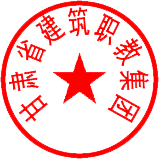 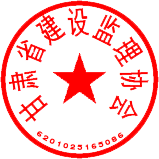 甘肃省建设监理协会     甘肃省建筑职教集团2023年11月27日附件：甘肃省第六届BIM技术应用大赛获奖名单设计组综合组施工组科研课题组高校组优秀指导老师最佳组织奖特殊贡献奖获奖作品编号特等奖特等奖参赛成员SJZ2023001中国市政工程西北设计研究院有限公司BIM技术在南京市仙林污水处理厂（东阳城市污水处理厂）异地新建工程EPC总承包项目的应用王张军、雷克刚、王向举、李秦翔、何前伟获奖作品编号一等奖一等奖参赛成员SJZ2023002中国市政工程西北设计研究院有限公司BIM技术助力镇原城市更新项目设计马迪、马国纲、初黎明、王斌、李文栋SJZ2023003上海市政工程设计研究总院（集团）有限公司武威凉州城区污水处理厂新建工程BIM设计应用刘煊、宋承明、赵霄强、许宏丽、陈天娥SJZ2023004中国市政工程西北设计研究院有限公司西北民族大学西北新村校区新建综合热力工程BIM设计及应用张津梧、谢怡欣、潘钦鋆、王延凯、宋佳昕获奖作品编号二等奖二等奖参赛成员SJZ2023005甘肃省建筑设计研究院有限公司“数智匠心，诚筑医建”中山大学附属肿瘤医院甘肃医院一期项目BIM设计应用康凯、陶博文、张生喜、郭纪君、杨子旭SJZ2023006甘肃省建筑设计研究院有限公司金川高级中学校舍改扩建项目BIM综合应用设计陈振福、李鹏波、李丽、蒋乐、杨来宝SJZ2023007甘肃省建设设计咨询集团有限公司陇南市武都区某幼儿园建设项目正向设计孙艳红、张紫殷、汪文飞、张勇、李晓彤SJZ2023008甘肃省水利水电勘测设计研究院有限责任公司重庆市梁平区龙象寺水库项目在初步设计阶段BIM应用孙章平、王明锋、吕育荣、冯锐、王龙彪SJZ2023009甘肃省建设设计咨询集团有限公司甘肃省疾病预防控制中心公共卫生中心项目二期工程(地下车库部分)BIM技术综合应用胡智文、董舸圣、陶鸿斌、梁诺、潘文瑜SJZ2023010甘肃省水利水电勘测设计研究院有限责任公司积石山抽水蓄能电站项目预可研勘测设计BIM应用杨江龙、王明锋、白欣、蔡王强、李中杰SJZ2023011兰州城市建设设计研究院有限公司临夏北塬高架桥BIM设计及应用史军胜、张国庆、季洁、俞志国、吴延辉SJZ2023012甘肃省水利水电勘测设计研究院有限责任公司甘肃省疏勒河双塔水库临库取水泵站机电金正向BIM设计及应用刘有亮、陶承军、王斌、蓝志锋、蔡永芳获奖作品编号三等奖三等奖参赛成员SJZ2023013甘肃省城乡规划设计研究院有限公司兰州中川国际机场三期扩建工程机场工程旅客过夜用房项目BIM技术设计应用张东亮、李泽祥、刘济之、包洁玮、魏伟SJZ2023014甘肃省水利水电勘测设计研究院有限责任公司BIM技术在数字孪生引洮工程设计中的应用张嘉明、欧阳宏、张舒坤、魏博、毛文俊SJZ2023015基准方中建筑设计股份有限公司令牌总部基地项目BIM设计优化及现场安装应用冯永利、邵建东、许伊佳、王鹏、杨宝宝	SJZ2023016甘肃省建筑设计研究院有限公司BIM技术在博物馆大空间设计中的应用-甘谷博物馆建设项目郑雯迪、宋俊杰、张正强、卞艺臻、张奇侠SJZ2023017甘肃省城乡规划设计研究院有限公司兰州生态创新城生态产业孵化园建设项目BIM技术设计应用张东亮、李泽祥、刘济之、包洁玮、祈盼SJZ2023018甘肃省水利水电勘测设计研究院有限责任公司华能永登坪城二期50MW风电工程BIM正向设计及应用李乔木、雷婷、张清瑞、刘艳、肖亚萌SJZ2023019甘肃省水利水电勘测设计研究院有限责任公司白龙江引水镇原干线提水泵站工程BIM正向设计及应用赵佳敏、王元明、白妍丽、邢志龙、刘有亮SJZ2023020天水建筑设计院有限公司天水市文化中心BIM技术应用鱼亚蝶、严博曼、廖嘉琛、师建军、赵子恒SJZ2023021甘肃省水利水电勘测设计研究院有限责任公司巴家咀水库除险加固工程BIM正向设计及应用李富忠、徐亚亚、黄兆超、易军建、胡钰鑫SJZ2023022甘肃省水利水电勘测设计研究院有限责任公司BIM技术在北方城市河段生态修复中的应用以岷县迭藏河（人民桥至长虹大桥段）水生态环境治理工程为例孙伟、马立婷、柴小军、刘鹏举、张旭婷获奖作品编号优秀奖优秀奖参赛成员SJZ2023023苏交科集团股份有限公司“读者印象”文化旅游项目BIM协同设计应用王思聪、周小燕、史超、潘旭、姚壮SJZ2023024甘肃省水利水电勘测设计研究院有限责任公司景电二期总十泵灌溉调蓄池BIM正向设计杨佳琪、王欣、陆永杰、王龙彪、张春树SJZ2023025甘肃省建筑设计研究院有限公司庄浪剧院BIM正向设计陈文杰、孙浩远、管天成、张军鹏SJZ2023026甘肃省建筑设计研究院有限公司BIM技术在兰州市 CIM+工程建设项目BIM审查系统中的应用-鹏博士西北5G大数据产业园一期项目郭惠洁、陶博文、张生喜、吴峻名、王蓉SJZ2023027甘肃省水利水电勘测设计研究院有限责任公司BIM技术在平凉市崆峒区北部塬区供水水源保障程设计中的应用陈兵奇、王宗周、张明晓、严建伟、王金龙SJZ2023028甘肃省水利水电勘测设计研究院有限责任公司BIM参数化设计在水利工程金属结构设计中的应用郭军、马文俊、冯锐、曹敏、杨胜平SJZ2023029中国市政西北设计研究院有限公司洛江实验小学第二校区BIM设计优化何前伟、曹举文、贾向力、史晓峰、谢东SJZ2023030甘肃省建筑设计研究院有限公司桥梁设计BIM技术全过程应用党志鹏、张越、张耀奎、杨幸红、史高强SJZ2023031甘肃省建设设计咨询集团有限公司BIM在兰州市某研究所风雨操场方案中的正向应用秦玉彦、朱鹏煜、马雨欣、刘剑琴、王丰获奖作品编号特等奖特等奖参赛成员ZHZ2023001兰州中川国际机场三期扩建工程现场指挥部甘肃民航工程咨询有限公司兰州中川国际机场三期扩建工程BIM技术全过程管理应用惠彦博 、马自强、郭立斌、胡国炜、严博获奖作品编号一等奖一等奖参赛成员ZHZ2023002浙江精工钢结构集团有限公司张掖新时代体育产业发展有限责任公司BIM技术创新应用引领张掖奥体中心EPC项目数字化建造胡原珲、马强、黄明、吴坤、杨亚楠ZHZ2023003甘肃省民航建设（集团）有限公司甘肃省城乡规划设计研究院有限公司甘肃苏净建设发展有限公司兰州中川国际机场三期扩建工程机场工程旅客过夜用房项目王杰、康广、马维炜、张诚荣、张苗获奖作品编号二等奖二等奖参赛成员ZHZ2023004甘肃建投交通建设有限公司中汽智达（洛阳）建设工程咨询管理有限公司新建柳沟至红沙梁铁路专用线项目苗丰满、周志伟、王举、董梦琪ZHZ2023005中核华辰建筑工程有限公司金泰和悦府BIM应用王延强、李宏、白智瑜、陈梓坤、黄倩ZHZ2023006甘肃省安装建设集团有限公司瓜州100MW塔式光热电站项目BIM技术综合应用杨红祥、汪涛、顾笑通、刘宏斌、孙小伟获奖作品编号三等奖三等奖参赛成员ZHZ2023007甘肃省建设设计咨询集团有限公司基于BIM参数化设计在兰州环球港商务设施用地项目—T4办公塔楼全过程中的应用陈琪、马晓峰、汪文飞、张勇、李晓彤ZHZ2023008甘肃省集成装配式建筑产业发展有限公司“装配式+BIM”技术在润景苑住宅小区项目-S1#商业中的综合集成应用”刘畅、向海涛、洪志龙、崔文、刘俊艳ZHZ2023009中国十七冶集团有限公司兰州新区西岔园区保障性租赁住房项目（瑞岭翰林郡）施工BIM应用薛吉林、万思坊、张智忠、姚国仪、赵鹏飞ZHZ2023010甘肃三轮建设项目管理有限公司白银市城区生态水系连通水资源综合利用项目李昌明、陈文萍、王琦、张良博、田喜军ZHZ2023011甘肃省建设监理有限责任公司甘肃省水利水电勘测设计研究基地及山水名园BIM技术应用项目雷伟杰、苟金、博文、李燕燕、王学彤ZHZ2023012甘肃三轮建设项目管理有限公司陶然小区续建项目BIM技术+工程造价综合应用李昌明，陈文萍，王琦，张良博，田喜军获奖作品编号优秀奖优秀奖参赛成员ZHZ2023013甘肃省建设设计咨询集团有限公司甘肃天水绿色装配式建筑产业发展有限公司天水市博物馆BIM伴随设计刘昱辰、许欣、张岑帆、牛义、文明强ZHZ2023014甘肃建投土木工程建筑科技有限公司嘉峪关机场改扩建工程建设指挥部嘉峪关机场改扩建工程（一期）全过程BIM应用及配套平台建设应用吴金千、田国辉、张硕、任超、薛智元ZHZ2023015甘肃安宇工程造价咨询有限公司BIM技术在医疗综合体建设项目的精细化落地应用-甘肃榆中县第一人民医院易地搬迁新建项目何茹波、王静、王亚丽、张振国、张继宏ZHZ2023016甘肃省建设监理有限责任公司奇正藏药医药产业基地建设（一期工程）BIM技术应用项目苟金、李燕燕、王学彤、岳晓霞、程晓奕获奖作品编号特等奖特等奖参赛成员SGZ2023001中国十七冶集团有限公司G30连霍高速公路清水驿至忠和段扩容改造工程施工阶段BIM综合应用杜界明、毛毅利、余强、温帅、李天保获奖作品编号一等奖一等奖参赛成员SGZ2023002甘肃第六建设集团股份有限公司基于BIM落地应用的数字化建造助力西安广成国际中心项目精细化管理杨智明、陈斌、杜晓英、周敏、陈双贵SGZ2023003中国建筑第八工程局有限公司西北分公司甘肃工程建设监理有限公司西宁曹家堡机场三期扩建工程全过程BIM技术探索与智慧建造应用冶明军、刘智勇、韩应祥、李怀建、南小永SGZ2023004中建二局第一建筑工程有限公司兰州万达城万达茂项目机电安装工程BIM技术应用祝迪、张宇航、孟建民、乔亚鹏、杨启峰SGZ2023005中国建筑第八工程局有限公司甘肃省民航机场集团有限公司兰州中川国际机场T3航站楼项目施工阶段BIM综合应用伍维强、栾蔚、赵鹏瑞、孙涛、冶张全SGZ2023006甘肃第四建设集团有限责任公司陇东区域医疗中心（庆阳市人民医院改扩建）项目BIM技术施工综合应用岳鹏飞、祁宏杰、武亮、蔡润梅、魏孔鹏SGZ2023007甘肃第四建设集团有限责任公司莫高窟数字展示中心项目施工阶段BIM深化创新应用王喜红、厚彤、刘泳铎、周政仁、刘桐宇SGZ2023008甘肃建投建设有限公司兰州环球中心项目5#超高层综合办公楼施工阶段BIM技术应用苗春雨、孙洋、陈小楠、肖建军、郑通SGZ2023009中国十七冶集团有限公司金昌市建设投资开发（集团）有限责任公司金昌市金川区2#（7地块）棚户改造项目BIM技术应用戚二舟、王  军、丁荣华、谢玉琦、朱玉璋SGZ2023010甘肃七建建设有限公司培黎职业学院学员宿舍楼建设项目（EPC）总承包周顺利、艾喜文、李纬中、蔡欣龙、许成SGZ2023011中国十七冶集团有限公司基于BIM+GIS的G30连霍高速公路清水驿至忠和段扩容改造项目智慧建造创新应用王国栋、张杰、房毅、殷晨蕾获奖作品编号二等奖二等奖参赛成员SGZ2023012陕西建工第一建设集团有限公司万福城一期6#地块项目BIM施工应用莫志远、俞喜、刘金柱、范贵良、谭华SGZ2023013甘肃第六建设集团股份有限公司公航旅·关川壹号住宅小区项目施工（一期）一标段BIM+技术综合应用谢利萍、刘会峰、胡祖强、岳谦、马文SGZ2023014甘肃第七建设集团股份有限公司省政府为民实事共有产权住房项目施工阶段BIM技术应用苏智舜、汪杨成、俞芳芳、王婵娟、张杰SGZ2023015兰新铁路甘青有限公司中铁大桥局集团有限公司BIM+数字孪生技术在新建兰州至合作铁路LHTJ4标施工中的应用王涛、刘海峰、卫鹏华、柯卫兵、张翔SGZ2023016甘肃第一建设集团有限责任公司东风机电科技园建设项目（设计施工一体化）施工阶段BIM技术应用李旭辉、王锋、康胜霞、郭建平、李子鹏SGZ2023017中建三局集团西北有限公司BIM 技术在兰州大学数理核学组团项目施工中的综合应用魏万龙、裴玉胜、杨林、赵文、陈玉宝SGZ2023018中核华辰建筑工程有限公司西咸新区第一高级中学EPC总承包项目BIM应用王光彬、李永旭、白二飞、侯继源、谌丽SGZ2023019中建新疆建工（集团）有限公司中建新远建设有限公司中山大学附属肿瘤医院甘肃医院一期项目（二标段）何英、贾又衡、周刚、张成鑫、蒋兴坤SGZ2023020中核华辰建筑工程有限公司秦创原创新生态城（一期）EPC总承包项目冀志雄，马阿庆，杨振，公伏龙，崔捷SGZ2023021甘肃第三建设集团有限公司兰州新区农投玫瑰花园B区移民安置项目BIM技术应用杨伟伟、孙强、王富民、王志伟 、韦春瑞SGZ2023022中国十七冶集团有限公司BIM技术在和政县西关下新村棚户区改造项目施工阶段的应用贾增强、裴杰飞、何彦云、刘敏、张维民SGZ2023023中国建筑第四工程局有限公司200GWh锂电池项目BIM技术施工应用与创新赵俊佺、牛碧山、田龙、张海港、袁国鹏SGZ2023024中建三局集团西北有限公司西北首台造楼机-BIM技术在兰州保利天汇项目智能建造施工应用蒋学智、张立冬、王亚强、郝江涛、卢鹏SGZ2023025甘肃第三建设集团有限公司BIM技术在兰州市塑料二厂高层综合楼施工过程中的应用赵义平、李昕、马建华、赵鸿翔SGZ2023026甘肃省建设监理有限责任公司兰州大学第二医院3号医疗综合楼项目岳晓霞、苟金、雷伟杰、邓倩、程晓奕SGZ2023027中国建筑第四工程局有限公司黄河市政大桥项目BIM技术施工综合应用刘玉果、马志亮、杜志锋、张文东、李龙花SGZ2023028中国建筑第六工程局有限公司BIM技术在中国生物西北（兰州）生物医药产业园医化基地项目施工阶段的综合应用高天、高戬、马浪涛、王明、马泽旭SGZ2023029甘肃第四建设集团有限责任公司兰州市二热原址土地开发（润兰之城小区）建设项目（第二批）朱敬轩、马仲翠、王亮、张宝军、樊耀SGZ2023030中铁二十局集团市政工程有限公司漳县人民医院医疗综合楼及附属设施建设项目吴登跃、马建农、宇文虎、杨李宾、陈旭亮SGZ2023031甘肃省长城建设集团有限责任公司甘肃能源集团庆阳职工生活基地暨庆阳“陇能家园”项目BIM应用蒲光胜、崔岩峰、田艾巧、高亚丽、王睿获奖作品编号三等奖三等奖参赛成员SGZ2023032甘肃第三建设集团有限公司BIM技术在武威东站项目超长混凝土结构施工过程中的应用孙良旭、蔺亮亮、基胜文、赵凯旺、陈龙SGZ2023033甘肃省第五建设集团有限责任公司通渭县非遗文化展示中心项目（二标段）施工BIM技术应用汪金满、李刘安、张亚妮、樊耀斌、王红斌SGZ2023034甘肃建投土木工程建筑科技有限公司白银市中心医院易地迁建二期建设项目（一标段）施工阶段BIM技术运用杨仲平、朱军、南钊、张福庆、张舟SGZ2023035甘肃第四建设集团有限责任公司西峰团结学校施工阶段BIM技术应用赵恬、刘泳铎、张博文、周政仁、刘桐宇SGZ2023036中国建筑一局（集团）有限公司西北分公司BIM技术在兰州资源环境职业技术学院3#教学实训楼项目施工的应用与实践张浩、王彤、殷仁院、刘世雄、吴国虎SGZ2023037中建三局集团西北有限公司兰州新区移动数据中心项目BIM技术施工应用王强龙、刘鑫、杨鹏程、魏莉慧、白志丹SGZ2023038甘肃七建建设有限公司康乐县蓝川初级中学建设项目PPP施工管理BIM技术应用苏志龙、徐新苗、胡冠伟、朱亚桥、甘志岗SGZ2023039甘肃第一建设集团有限责任公司万星小镇、渭川太皇秀水苑项目施工阶段BIM技术应用张斌、张鹏、邢金文、杜辉杰、蔡琰SGZ2023040中国公路工程咨询集团有限公司(联合体牵头方)G309线合水(老城)至西峰段施工总承包项目经理部G309西合公路BIM+GIS施工精益化管理平台张铮、董元帅、郭敏敏、钱振宇、余昭辉、白墨SGZ2023041甘肃新宇城市建设有限公司G312清傅房建QFFJ-1标项目BIM技术施工应用董文军、顾育铭、胡海源、赵薇、张瑞兵SGZ2023042甘肃第三建设集团有限公司兰州新区玫瑰花园施工阶段BIM技术应用朱有军、李永奎、韩卫斌、路通、杨鑫SGZ2023043甘肃第二建设集团有限责任公司甘肃省博物馆扩建工程项目BIM技术应用马两军、张国平、史金龙、张绍文、田宏伟	SGZ2023044甘肃一安建设科技集团有限公司兰州市城关区人民医院改扩建项目施工阶段BIM技术的应用柴常青、万咏陇、李阳、吴萌萌、陶吉亮SGZ2023045中国核工业华兴建设有限公司西北高端装备制造基地项目机加一车间-1BIM技术应用刘正江、高万象、申志成、黄鹏超、王海涛SGZ2023046陕西建工第十二建设集团有限公司禾下未来城项目施工阶段BIM技术应用刘辉、胡宗扬、庞彬、胡斌 、蒲億祥SGZ2023047甘肃第二建设集团有限责任公司永昌县人民医院业务综合楼建设项施工阶段BIM技术应用张国平、赵萍、张峰、陈玉杰、余伟华SGZ2023048中国建筑土木建设有限公司中国建筑第八工程局有限公司BIM技术在郑洛高速主体工程ZLGSTJ-1标段施工中的应用梁冰桥、高暖、吴俊涛、石斌、范在法SGZ2023049甘肃第一建设集团有限责任公司临洮县南苑小区西侧棚户区改造项目施工阶段BIM技术应用王仁绪、李延杰、岳春雷、黄浩秦、崔蓉SGZ2023050甘肃第三建设集团有限公司BIM技术助力润兰之城小区精益建造赵小兵、达林、高承豹、路通、赵熠SGZ2023051甘肃第六建设集团股份有限公司BIM技术在国家检察官学院甘肃分院迁址建设项目中的应用刘龙、南锋、陈梦瑶、周敏、赵伟帆SGZ2023052甘肃省建筑装饰工程有限责任公司甘肃省中医院西北区域中医医疗中心建设项目（一标段）在装饰装修阶段BIM技术运用卓世兴、李义荣、郭文仲、陈自龙、窦珊SGZ2023053甘肃省第八建设集团有限责任公司秦安县EPC工程热源厂项目施工阶段BIM应用齐宏、王垚SGZ2023054甘肃新宇城市建设有限公司BIM技术在G312线傅苦公路忠和服务区项目施工管理中的应用研究郭刚、林志豪、缪建宏、赵勇、王燕妮SGZ2023055中铁一局集团市政环保工程有限公司中铁一局集团有限公司兰合铁路高边坡大规模土方调配数字化施工技术赵乾、高万元、杨桥林、孙伟、张琛SGZ2023056甘肃一安建设科技集团有限公司BIM技术在中川机场三期扩建项目综合管廊施工中的应用万咏陇、聂佩佩、李阳、柴常青、王富江SGZ2023057甘肃省建筑装饰工程有限责任公司礼县城关镇祁窑村避险搬迁工程项目一期工程BIM技术施工过程应用牛贺顺、李永良、朱舒蔚、马振鹏、王一荣SGZ2023058甘肃建投建设有限公司渭源县城北环路东段S2区11#、12#楼建设项目BIM技术应用尹子伟、李建飞、安杰康、张艳铭、马驰SGZ2023059中国核工业华兴建设有限公司融信海亮乐澜·时光印项目BIM技术施工应用刘玉栋、严振兴、孙乾、白阳斌、田博栋SGZ2023060甘肃建投建设有限公司甘肃移动陇东应急通信指挥中心（庆阳移动云计算数据中心）项目BIM技术应用王欣、崔自强、牛进科、王家星获奖作品编号优秀奖优秀奖参赛成员SGZ2023061甘肃新宇城市建设有限公司康县服务站施工及装饰装修BIM技术拓展应用赵银栓、李磊、贾汝涛、周晓斐、林志豪SGZ2023062甘肃建投建设有限公司镇原县城西区集中供热工程设计、采购、施工总承包施工阶段BIM技术应用张睿、赵红强、王建文、张龙飞、崔江SGZ2023063甘肃建投建设有限公司成县中医医院整体搬迁建设项目机电安装BIM技术应用李文彬、朱江、刘秉宇、毛小刚、漆立尧SGZ2023064甘肃建投建设有限公司国网甘肃平凉供电公司输变电工区生产综合项目（施工）BIM技术在施工过程中的应用杨树平、丁  颖、马成岳、高国佐、李发义SGZ2023065甘肃建投土木工程建筑科技有限公司甘肃（天水）国际陆港保税物流中心（B型）项目陈晓东、马亮、杨阳、巩斌强、王天怀SGZ2023066甘肃一安建设科技集团有限公司BIM技术在兰州公路港物流园第二标段项目施工阶段的应用陶吉亮、万咏陇、李阳、柴常青、邵玉涛SGZ2023067中建五局第三建设有限公司未来城市F地块一标段项目南玉杰、杨帆、白超超、林景祥、李泽SGZ2023068中建三局集团西北有限公司何川电子产业园基于BIM技术的工程施工综合应用崔文博、刘成、王习全、陈自学SGZ2023069甘肃第九建设集团有限责任公司通渭县人民医院业务用房提标扩能建设项目施工阶段 BIM 技术应用高建钧、安会艳、张克丽、陈晓珽、贾超峰SGZ2023070中建五局第三建设有限公司定西市渭源县渭水人家项目（A区）BIM模型的搭建、应用、管理及创效李朝阳、曾乾文、黄健健、林景祥、李泽SGZ2023071甘肃第九建设集团有限责任公司BIM技术在甘肃岷州《国际》陆港新岷海医药科技产业园建设项目中的应用张博、李欣、王晶、张伟、崔德润SGZ2023072甘肃建投建设有限公司兰州新区瑞岭华府移民安置项目施工阶段BIM技术应用靳麦成、张鹏中、张国胜、董杰、路文全SGZ2023073甘肃建投建设有限公司定西市中医院门诊综合楼建设项目施工阶段BIM技术应用鲁斌、梁祯、侯维杰、张腾、崔骐川SGZ2023074甘肃省交科建设有限公司临夏（四家咀）至和政（三岔沟）二级公路工程（和政段）阴沟中桥BIM技术应用项目严春雨、杨博、王飞、王建宁、李立中SGZ2023075甘肃新瑞城市建设有限公司长坝匝道收费站项目BIM技术施工应用王东海、崔腾鑫、张倬、陆泽律、缑栋栋SGZ2023076甘肃懋达建设工程有限公司徽县宜和庭苑商住小区建设项目（一标段）刘旭桓、强亚钊、张驰 SGZ2023077甘肃第二建设集团有限责任公司康乐县胭脂湖中心立体停车场建设项目施工BIM技术全流程应用李亚洲、胡彦勇、赵萍、杨建辉、马腾SGZ2023078中建五局第三建设有限公司兰州科技创新园二期东区保证性租赁住房BIM技术应用雷有璟、伏晓泰、林景祥、李泽、杜方宇SGZ2023079甘肃第三建设集团有限公司BIM在三建集团直属项目中的施工应用李云瑜、贾世平、王力鹏、袁培捷、杨思超SGZ2023080甘肃省交科建设有限公司和政县综合农贸市场冷链物流仓储中心建设项目（一期工程）党建伟、石磊、袁双、张钰文、费巍获奖作品编号一等奖一等奖参赛成员KYKTZ2023001甘肃省建筑设计研究院有限公司BIM审图背景下的勘察设计企业正向设计体系建设郭惠洁、宋尧琼、王蓉、陶博文、杨子旭获奖作品编号二等奖二等奖参赛成员KYKTZ2023002甘肃省民航置业投资有限公司基于BIM+GIS技术数字孪生管理平台徐爽、陈海龙、陈彦成、吴琼、邓剑锋KYKTZ2023003甘肃建投建设有限公司BIM技术在既有公共建筑加固改造工程中的应用研究靳高明、马平治、刘晓蕊、曹凯、李玉婷KYKTZ2023004甘肃省水利水电勘测设计研究院有限责任公司生产建设类项目弃渣场BIM三维设计平台张嘉明、王向明、高岩、毕丰华、陈万宝获奖作品编号三等奖三等奖参赛成员KYKTZ2023005甘肃省建设设计咨询集团有限公司“梦筑”建筑可视化平台的开发与运用陈鑫、孙艳红、马晓峰、李琼、任兴燕KYKTZ2023006中国市政工程西北设计研究院有限公司北京跨世纪软件技术有限公司基于多源异构数据整合的三维评审平台开发及应用张泽林、安海娜、王凯强、郭永伟、易龙KYKTZ2023007甘肃省建筑设计研究院有限公司EPC及全过程咨询模式下医疗建筑设计阶段的BIM深度应用探究郭惠洁、陶博文、吴峻名、张生喜、王蓉KYKTZ2023008甘肃省建设设计咨询集团有限公司EPC模式下BIM技术在装配式建筑中的应用与研究李琼、任兴燕、汪文飞、张勇、李晓彤KYKTZ2023009甘肃省建设监理有限责任公司基于BIM的梁柱节点钢筋避让结构的课题研究李燕燕、杨博文、王学彤获奖作品编号高校名称战队名称参赛成员指导老师一等奖一等奖一等奖一等奖一等奖GXZ2023001甘肃建筑职业技术学院无名战队郭浩有、陈元栋、刘佰稳、李嘉琦、尹雅兴邵海东、蔡兰锋二等奖二等奖二等奖二等奖二等奖GXZ2023002甘肃农业大学展背天黑战队马国奎、余松海、朱嘉鹏、黄超、廖欣瑶李雅娴、王引弟GXZ2023003甘肃建筑职业技术学院恐龙抗狼战队马彬、马宝帅、李作鑫、马有世、施睿锋邵海东、蔡兰锋三等奖三等奖三等奖三等奖三等奖GXZ2023004兰州信息科技学院薛定谔的猫何鑫垚、张真泳、赵玉钰赵晓军、赵志鹏GXZ2023005兰州信息科技学院啊对对队田永康、刘威、马宇航、杨晶晶、尹蕊丁盛环、刘潮GXZ2023006兰州博文科技学院bim建模队曹恒瑞、宋伟、张江伟、李梅芳、王治鑫 叶国仁、魏永键GXZ2023007兰州信息科技学院国际施工队杨欣、杨丹、宁梦松、 海孝武许建堂、周长泉GXZ2023008甘肃农业大学筑梦之队周楠益、马兴宙、边圣如、翟兴、夏荣淼李雅娴、王引弟邵海东、蔡兰峰甘肃建筑职业技术学院李雅娴、王引弟甘肃农业大学甘肃省水利水电勘测设计研究院有限责任公司甘肃长城建设集团有限责任公司甘肃省建筑设计研究院有限公司甘肃省建设监理有限责任公司甘肃第一建设集团有限责任公司甘肃第三建设集团有限公司甘肃省第六建设集团股份有限公司甘肃第七建设集团股份有限公司中铁一局集团市政环保工程有限公司杭州品茗安控信息技术股份有限公司广联达科技股份有限公司兰州一砖一瓦教育科技有限公司深圳市斯维尔科技股份有限公司上海红瓦信息科技有限公司